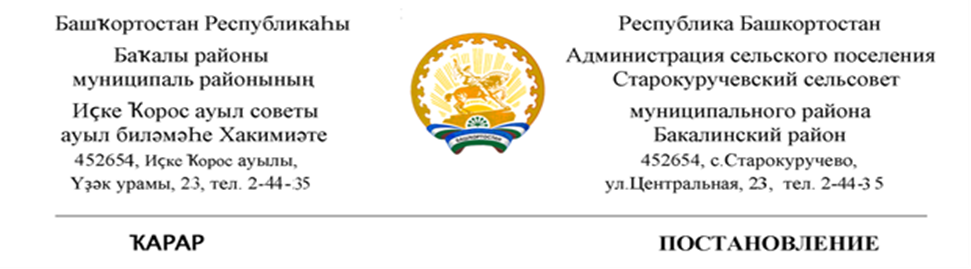         22 апрель 2021 й.                      № 55                       22 апреля 2021 г.                                                                                                      «О проведении Дня  поминовения  и  почитания  в  сельском поселение Старокуручевский сельсовет  муниципального района Бакалинский район Республики Башкортостан»Руковдствуясь Указом Главы Республики Башкортостан от 12 апреля 2021 года № УГ-181 «О дате проведения Дня поминовения и почитания в Республике Башкортостан в 2021 году», администрация сельского поселения Старокуручевский  сельсовет муниципального района Бакалинский район Республики Башкортостан ПОСТАНОВЛЯЕТ:1.Оргнанизовать и провести на террпритории сельского поселения Старокуручевский сельсовет «День поминовения и почитания»3 мая 2021 года.2.Утвердить план мероприятий по подготовке и проведению Дня поминовения и почитания (субботника) на кладбищах сельского поселения Старокуручевский сельсовет согласно приложению3. Настоящее распоряжение подлежит опубликованию на официальном сайте администрации сельского поселения Старокуручевский  сельсовет https://kuruchevo.ru/ 4. Контроль за исполнением данного распоряжения оставляю за собой.    Глава  сельского поселения     Старокуручевский  сельсовет муниципального района    Бакалинский район Республики Башкортостан                      И.М.Маннапов            «Утверждён»Постановлением администрации                                                                                     сельского поселенияСтарокуручевский сельсовет№55 от 22 апреля 2021 годаПлан мероприятий по проведению Дня поминовения и почитания (субботника) на кладбищах сельского поселения Старокуручевский сельсовет№Наименование мероприятияСроки исполненияОтветственные1Опубликование на сайте сельского поселения Старокуручевский сельсовет информации о проведении «Дня поминовения и почитания»-3 мая 2021 годадо 24 апреля 2021 гГилаева Э.С.-управляющий делами СП2Организация работ по дополнительному уточнению количества захоронений участников ВОВ необходимых благоустроить, обновить в день субботникаДо 1 мая 2021 г.Маннапов И.М.-глава СП и Ответственные по  кладбищамспециалист ВУС-Ибрагимова З.А.3Организация установки информационных стендов на кладбищах о Дне поминовения и почитаниядо 1 мая 2021 г.Маннапов И.М.-глава СП и ответственные по кладбищам4Организация приглашений актива, сельских старост, депутатов Совета муниципального района, сельских поселений, священнослужителей, родственников участников войны и т.д.до 30 апреля 2021 г.Маннапов И.М.-глава СП и ответственные по кладбищам5Определение и приобретение покрасочных материалов, создание запаса инвентаря и других необходимых инструментовдо 1 мая 2021 г.Маннапов И.М.-глава СП6Проведение акции «Гордимся, помним, чтим» (благоустройство памятников, обелисков, ветеранов Великой Отечественной войны, ветеранов боевых действий3 мая 2021 г.Маннапов И.М.-глава СП и ответственные по кладбищам,специалист ВУС-Ибрагимова З.А.7Организация очистки, уборки, вырубки кленов, старовозрастных деревьев, кустарников3 мая 2021 г.Маннапов И.М.-глава СП8Организация вывоза мусора, листвы спиленных кустарников, деревьев3 мая 2021 г.Маннапов И.М.-глава СП9Организация дополнительного вывоза отходов, обеспечение дополнительной (при необходимости) установки контейнеров, бункеров, устройство иных мест складирования на прилегающих территориях кладбищ3 мая 2021 г.Маннапов И.М.-глава СП10Организация ремонта, покраски входных групп, ограждений3 мая 2021 г.Маннапов И.М.-глава СПактивыучастники субботника 11Обеспечение мер пожарной безопасности при проведении благоустроительных  работ на территориях кладбищ.3 мая 2021 г.Маннапов И.М.-глава СП